Présents : Maryame DAOUI, Benjamin ALLIO-CAPDEVILLE, Imène LAKHCHINE, Adem AMROUCHE, Sarah BEN RJAB, Younes AZABI, Mélissa KAPLAN, Mohamed TAHRI, Mélina AÏT AÏSSA, Baptiste RAVIER, Nour MERAI, Matéo GRAF, Mathilde GAUDINAT, Maxime DEHAN, Darine BEKHOUCHE, Thomas GAUDINAT, Maïssa CHAÏBI-RABHI, Saïd Ali LAOUAR, Inès HABI, Jean RIGALDIESIsabelle PLASSARD, référente périscolaireSujets traités : le développement durable	1.  Récréations- se munir d’une boîte à goûter pour limiter le nombre de déchets.- création d’affiches plastifiées à coller sur les poubelles de la cour pour aider au tri( à faire en classe). la demande est faite au gardien de laisser 1 poubelle verte et 1 poubelle grise dans chaque cour.- penser à éteindre les lumières et appareils électriques quand on sort de la classe.	2. Toilettes- ne pas gaspiller l’eau dans les toilettes (possibilité de créer des affiches pour sensibiliser les élèves).	3. Tri sélectif- dans toutes les classes, créations de poubelles ( à partir de cartons, boîtes à chaussure…).	 poubelle verte	 carton de récupération des piles usagées	 carton de récupération de bouchons en  plastiqueDans chaque bâtiment , il aura un plus grand carton pour vider les bouchons et les piles.Les piles seront ensuite emmenées par un adulte dans un lieu de collecte, ainsi que les bouchons.	4. Périscolaire- demande de création d’un compost : il a été déjà demandé à la mairie et pour l’instant l’école n’est pas prioritaire.- demande de réalisation de plantations : Isabelle va voir ce qu’il est possible de faire.Durée : 1hLa directrice,Aline Conchonnet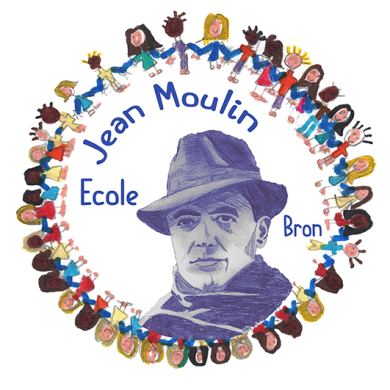 Ecole primaireJean MoulinCompte rendu duConseil d'élèves Ecole primaireJean Moulinréuni le 29 novembre 2019